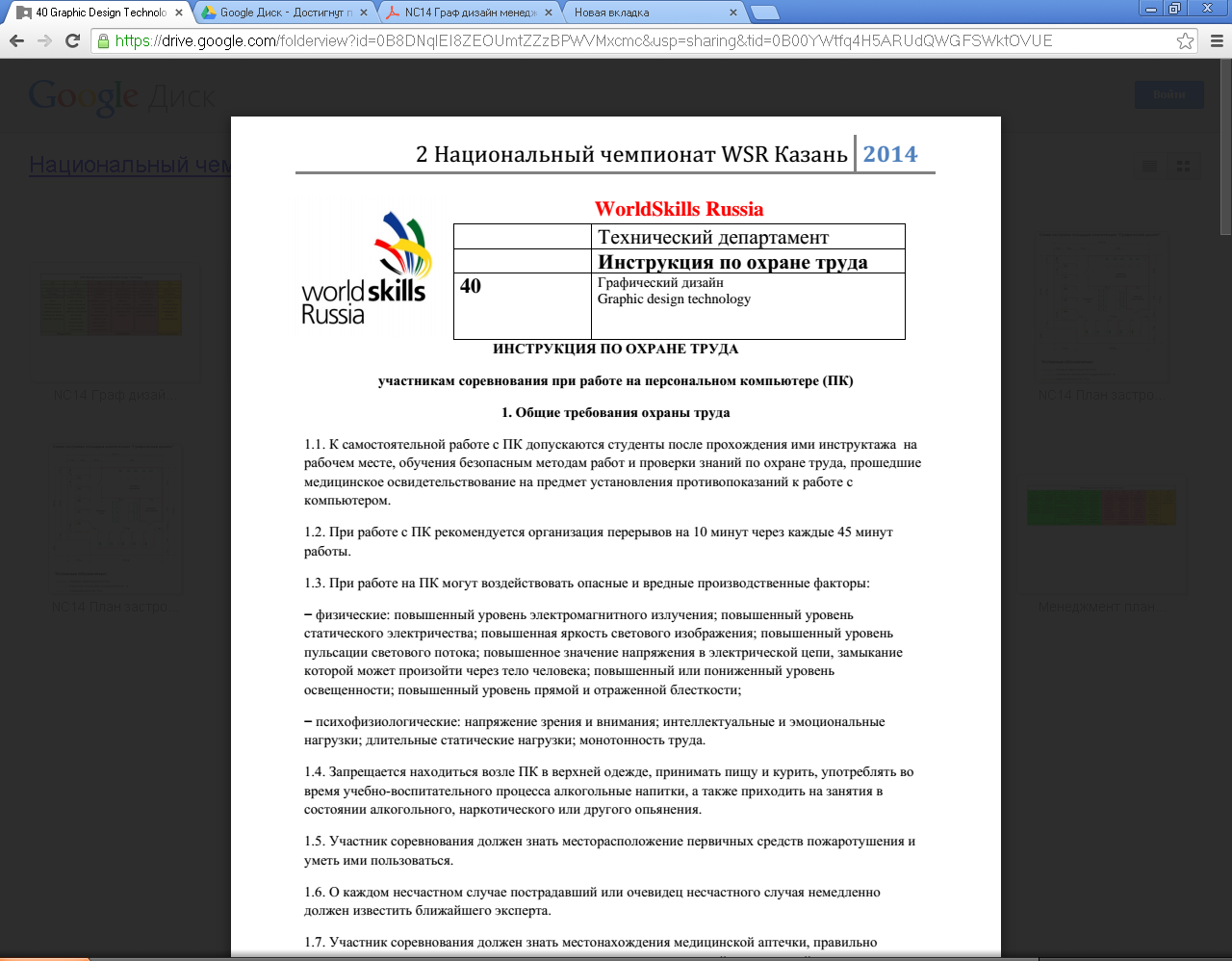 КОНКУРСНОЕ ЗАДАНИЕПО КОМПЕТЕНЦИИОПРЕДЕЛЕНИЕ РЫНОЧНОЙ СТОИМОСТИ НЕДВИЖИМОГО ИМУЩЕСТВАЛист согласования и утвержденияПрофессиональные компетенции для выполнения конкурсного задания:анализ местоположения объекта оценки;обоснованность предложений по анализу объекта оценки;обоснованность анализа факторов, влияющих на стоимость объекта оценки;правильность и полнота рассмотрения анализа рынка недвижимости, на котором находится объект оценки.понятие затратного подхода в оценке недвижимостиметоды расчета затратным подходом стоимости улучшения и земельного участкаметоды расчета доходным  подходом стоимости улучшения и земельного участка2. Описание конкурсного задания:Участникам будут выданы технические паспорта объекта оценки, расположенного в городе Ярославле. Общее время на выполнение задания по определению рыночной стоимости объекта недвижимости - 6 часов.2.1. Осуществить сбор и обработку необходимой и достаточной информации об объекте оценки и аналогичных объектах рынка недвижимости по районам города Ярославля.2.2. Произвести расчеты по оценке объекта оценки затратным подходом методом сравнительного объекта. КОНКУРСНОЕ ЗАДАНИЕСегодня вам предстоит определить рыночную стоимость недвижимого имущества, находящегося в городе Ярославль, на основании выданного технического паспорта объекта оценки.Вам необходимо подобрать объекты, аналоги к оцениваемому объекту в двух вариантах:          - индивидуальная жилая недвижимость;          - чистые земельные участки под ИЖС;Рассчитать стоимость 1м2 ИЖС и земельного участка по районам города Ярославля (в двух вариантах). Обобщить данные по районам города Ярославля в общую сводную таблицу по недвижимости и земельным участкам (4 таблицы): спрос, предложение, стоимость 1м2 недвижимости, 1м2 земельного участка, сделав подробный вывод по проведенной исследовательской работе.Общее время на выполнение конкурсного задания  -6 часов.Анализ стоимости 1м2/руб. индивидуальной жилой недвижимости по районам города Ярославля                                Таблица 1.Анализ стоимости 1м2/руб.  земельного участка по районам города ЯрославляТаблица 2.Количество предложений индивидуальной жилой недвижимости по районам города ЯрославляТаблица 3.Количество предложений по земельным участкам по районам города ЯрославляТаблица 4.Описание объекта оценкиХарактеристика объекта оценки  и его местоположениеНеобходимо дать адрес объекта оценки и его окружение, дату осмотра, технические характеристики, а также описание строительных конструкций здания и указать  в таблицах.                                                                                                                                   Таблица 5.Описание местоположения объекта оценки  Таблица 6.                                                                                                                          После составления таблиц необходимо сделать вывод об отсутствии или наличии существенных дефектов конструктивных элементов и инженерного оборудования, которые могут привести впоследствии к аварийности дома или признания его ветхим. Необходимо найти на карте, используя сайты, оцениваемый объект на улице и сделать скриншоты интернет страниц. Расчет восстановительной стоимости оцениваемого объекта методом сравнительного объектаВосстановительная стоимость здания определяется в следующей последовательности: По характеристикам объекта оценки подобрать таблицу и определить стоимость 1м3 /руб. из сборника УПВС для зданий постройки до 1984 года или подобрать таблицу  и определить  стоимость 1м2 из сборника КО-ИНВЕСТ для зданий построенных после 1984 года. Далее указываются параметры оцениваемого объекта.Расчет ведется по схеме:Расчет повышающего коэффициента = (100+(__+ __)) : 100;Расчет понижающего коэффициента = (100- (__ + __)) : 100;Расчет общего коэффициента - перемножить все коэффициенты;Расчет стоимости 1м3оцениваемого объекта на 1969г.= п.2 х п.4;Расчет стоимости оцениваемого объекта на 1969 г. Yоц. об. х п.5;Расчет стоимости оцениваемого объекта на дату оценки. Основная формула расчета восстановительной стоимости объекта, применяя удельные стоимостные показатели аналога, имеет вид для сборника УПВС:Св= Сзд хК1хК2хК3хК4хК5 руб. (на дату оценки)Коэффициенты: К1= базовый индекс по территории РФ от уровня цен 1969 к ценам 1984г. К2= территориальный коэффициент по Ярославской обл. К3= КС  - класс конструктивных систем для оцен. объектаК4= коэффициент на дату оценки из сборника фирмы КО-ИНВЕСТ -1,1309К5 = коэффициент пересчета налога на недвижимостьПосле расчета восстановительной стоимости необходимо приступить к расчету суммарного износа.Расчет физического износаРасчет по сроку жизни:Ин=Тэф/Тэк х100% Ин=износ физический   %Тэф- эффективный срок жизни оцениваемого объектаТэк – экономический срок жизни оцениваемого объектаРасчет физического износа по нормативным срокам службы долгоживущих и короткоживущих элементов зданияТаблица 7.Согласование результатов расчета физического износаТаблица 8.Согласование проводится методом весового коэффициента. Необходимо обосновать распределение весовых коэффициентов в каждом методе расчета.Данные для расчета суммарного износа:Функциональный износ- 15%Внешний износ – 7%Предпринимательская прибыль – 24%Расчет стоимости недвижимости, рассчитанной затратным подходом:Снедв = Су +Сзем СземОборудование одного конкурсного места участника:компьютер (с выходом в сеть INTERNET);монитор;калькуляторсборники УПВС, ВСН(2)-58.88сетевой удлинитель;стол;стул.Программное обеспечение компьютера:Офисное оборудование площадки:принтер;бумага для печати на принтере;При выполнении задания  учащиеся  должны руководствоваться правилами охраны труда. Участники, не соблюдавшие требований по охране труда, будут дисквалифицированы.Критерии оценки практического задания по компетенции «Определение рыночной стоимости недвижимого имущества»За досрочное выполнение работы начисляются дополнительные баллы в количестве 1 балл за каждые 10 минут, но не более 5 баллов.АНКЕТА УЧАСТНИКАРегионального конкурса профессионального мастерства компетенции «Определение рыночной стоимости недвижимого имущества» по стандартам международного движения WorldSkills Russia.Уважаемый участник конкурса, ответьте, пожалуйста на вопросы.Отметьте галочкой или допишите ответ.«УТВЕРЖДАЮ»Заместитель директора по УПР____________ «_____»______________201_ г.КОНКУРСНОЕ ЗАДАНИЕПО КОМПЕТЕНЦИИОПРЕДЕЛЕНИЕ РЫНОЧНОЙ СТОИМОСТИ НЕДВИЖИМОГО ИМУЩЕСТВА«УТВЕРЖДАЮ»Заместитель директора по УПР____________ «_____»______________201_ г.КОНКУРСНОЕ ЗАДАНИЕПО КОМПЕТЕНЦИИОПРЕДЕЛЕНИЕ РЫНОЧНОЙ СТОИМОСТИ НЕДВИЖИМОГО ИМУЩЕСТВА«УТВЕРЖДАЮ»Заместитель директора по УПР____________ «_____»______________201_ г.КОНКУРСНОЕ ЗАДАНИЕПО КОМПЕТЕНЦИИОПРЕДЕЛЕНИЕ РЫНОЧНОЙ СТОИМОСТИ НЕДВИЖИМОГО ИМУЩЕСТВА«УТВЕРЖДАЮ»Заместитель директора по УПР____________ «_____»______________201_ г.КОНКУРСНОЕ ЗАДАНИЕПО КОМПЕТЕНЦИИОПРЕДЕЛЕНИЕ РЫНОЧНОЙ СТОИМОСТИ НЕДВИЖИМОГО ИМУЩЕСТВА«УТВЕРЖДАЮ»Заместитель директора по УПР____________ «_____»______________201_ г.КОНКУРСНОЕ ЗАДАНИЕПО КОМПЕТЕНЦИИОПРЕДЕЛЕНИЕ РЫНОЧНОЙ СТОИМОСТИ НЕДВИЖИМОГО ИМУЩЕСТВА«УТВЕРЖДАЮ»Заместитель директора по УПР____________ «_____»______________201_ г.КОНКУРСНОЕ ЗАДАНИЕПО КОМПЕТЕНЦИИОПРЕДЕЛЕНИЕ РЫНОЧНОЙ СТОИМОСТИ НЕДВИЖИМОГО ИМУЩЕСТВА«УТВЕРЖДАЮ»Заместитель директора по УПР____________ «_____»______________201_ г.КОНКУРСНОЕ ЗАДАНИЕПО КОМПЕТЕНЦИИОПРЕДЕЛЕНИЕ РЫНОЧНОЙ СТОИМОСТИ НЕДВИЖИМОГО ИМУЩЕСТВАСОГЛАСОВАНО:СОГЛАСОВАНО:СОГЛАСОВАНО:СОГЛАСОВАНО:Кафедрой   ФЭД и БУКафедрой   ФЭД и БУКафедрой   ФЭД и БУКафедрой   ФЭД и БУРуководитель кафедрыРуководитель кафедрыРуководитель кафедрыРуководитель кафедры« __ » ______  201_ г.« __ » ______  201_ г.Протокол № _Протокол № _Сафронова Л.Н.Сафронова Л.Н.подписьФамилия И.О.Фамилия И.О.РайонРайонРайонСтоимость ИЖС, руб.Стоимость ИЖС, руб.Стоимость ИЖС, руб.Общая S, м2ЭтажМатериал стен12345 (м2)6сред. (м2)789Кировскийаналоги1Кировскийаналоги2Кировскийаналоги3Кировскийаналоги4Кировскийаналоги5Фрунзенскийаналоги1Фрунзенскийаналоги2Фрунзенскийаналоги3Фрунзенскийаналоги4Фрунзенскийаналоги5Дзержинскийаналоги1Дзержинскийаналоги2Дзержинскийаналоги3Дзержинскийаналоги4Дзержинскийаналоги5Красноперекопскийаналоги1Красноперекопскийаналоги2Красноперекопскийаналоги3Красноперекопскийаналоги4Красноперекопскийаналоги5Заволжский (кроме Резинотехники)аналоги1Заволжский (кроме Резинотехники)аналоги2Заволжский (кроме Резинотехники)аналоги3Заволжский (кроме Резинотехники)аналоги4Заволжский (кроме Резинотехники)аналоги5Заволжский (Резинотехника)аналоги1Заволжский (Резинотехника)аналоги2Заволжский (Резинотехника)аналоги3Заволжский (Резинотехника)аналоги4Заволжский (Резинотехника)аналоги5РайонРайонРайонСтоимость земельного участка, руб.Стоимость земельного участка, руб.Стоимость земельного участка, руб.Общая S, руб.12345 (м2)6 сред. (м2)7Кировскийаналоги1Кировскийаналоги2Кировскийаналоги3Кировскийаналоги4Кировскийаналоги5Фрунзенскийаналоги1Фрунзенскийаналоги2Фрунзенскийаналоги3Фрунзенскийаналоги4Фрунзенскийаналоги5Дзержинскийаналоги1Дзержинскийаналоги2Дзержинскийаналоги3Дзержинскийаналоги4Дзержинскийаналоги5Красноперекопскийаналоги1Красноперекопскийаналоги2Красноперекопскийаналоги3Красноперекопскийаналоги4Красноперекопскийаналоги5Заволжский (кромеРезинотехники)аналоги1Заволжский (кромеРезинотехники)аналоги2Заволжский (кромеРезинотехники)аналоги3Заволжский (кромеРезинотехники)аналоги4Заволжский (кромеРезинотехники)аналоги5Заволжский(Резинотехника)аналоги1Заволжский(Резинотехника)аналоги2Заволжский(Резинотехника)аналоги3Заволжский(Резинотехника)аналоги4Заволжский(Резинотехника)аналоги5Район городаИЖСИтого%КировскийФрунзенскийДзержинскийКрасноперекопскийЗаволжский (кроме Резинотехники)Заволжский (Резинотехника)Итого:Район городаЗемельные участкиИтого%КировскийФрунзенскийДзержинскийКрасноперекопскийЗаволжский (кроме Резинотехники)Заволжский (Резинотехника)Итого:№ п/пХарактеристика объекта оценкиХарактеристика объекта оценки1.1Сегмент рынка1.2Текущее использование1.3Регион1.4Район1.5Адрес1.6Право собственности на здание1.7Право собственности на земельный участок1.8Ограничения1.9Кадастровый номер2УчастокУчасток2.1Площадь участка2.2Зона2.3Форма2.4Топография2.5Состояние участка2.6Условия окружающей среды2.7Транспортная доступность участка2.8Качество дорог2.9Состояние дорог2.10Доступные инженерные коммуникации3ЗданиеЗдание3.1Год постройки3.2Первоначальная инвентаризационная стоимость, руб.3.3Количество этажей3.4Общая площадь, м23.5Жилая площадь, м23.6Площадь кухни, м23.7Высота потолков, м3.8Строительный объём, м33.9Техническое состояние3.10Общий физический износ.%3.11Группа капитальности3.12Наличие подвала3.13Наличие веранды3.14Наличие бани3.15Наличие гаража3.16Тип сан. узла3.17Подъезд к дому3.18Отопление3.19Фундамент3.20Стены3.21Перекрытия3.22Кровля3.23Класс КС3.24Коммунальные услуги4Помещения4.1Размещение в здании4.2Отделка4.5Вход4.6Вид из окон1.1Местонахождения объекта1.2Время до центра на общественном транспорте1.3Время до центра на личном транспорте1.4Расстояние до остановок общественного транспорта2Ближайшее окружениеБлижайшее окружение2.1Границы окружения2.2Типичное использование окружения2.3Основной тип застройки2.4Основной тип зданий2.5Качество застройки2.6Полнота застройки2.7Этажность застройки2.8Социальная инфраструктура2.9Объекты повышенной опасности2.10Благоустройство территории2.11Источники информацииНаименование элементаУдельный вес отдельных конструктивных элементов, % (по УПВС)Срок эксплуатации, летНормативный срок, % (по ВСН 58-88(р))Физическийизнос, %Общий износ, %123456Долгоживущие:- фундаменты- стены и перегородки- перекрытия- полыКороткоживущие:- проемы- крыша- отделка-внутренние и санитарно-технические устройстваИТОГО:100Метод срока жизниМетод  по нормативным срокам службы долгоживущих и короткоживущих элементов зданияПрограммное обеспечениеПримечаниеПримечаниеWindows 7Windows 7         Имеется№п/пКритерии, субкритерии, аспектынаивысший балУчастник №1Участник № 2Участник №3Участник №41Анализ стоимости 1м2/руб. индивидуальной жилой недвижимости по районам города Ярославля                                1Правильно подобраны аналоги по 6 районам По каждому району за представленные 5 аналогов121Правильно подобраны аналоги по 6 районам По каждому району за представленные 5 аналогов22Анализ стоимости 1м2/руб.  земельного участка по районам города Ярославля2Правильно подобраны аналоги по 6 районам По каждому району за представленные 5 аналогов122Правильно подобраны аналоги по 6 районам По каждому району за представленные 5 аналогов2Итого:Итого:243Расчет количества предложений индивидуальной жилой недвижимости по районам города Ярославля24Расчет количества предложений по земельным участкам по районам города Ярославля2Итого:Итого:45Описание объекта оценки (за каждый пункт) ставится 1 балл5Характеристика объекта оценки95Участок105Здание245Помещения45Описание местоположения объекта оценки  45Ближайшее окружение11Итого:Итого:626Расчет восстановительной стоимости оцениваемого объекта методом сравнительного объекта6за правильно подобранную таблицу и расчет 1м2/руб. из сборника УПВС или КО-ИНВЕСТ (в зависимости от года постройки объекта)26За расчет параметров оцениваемого объекта по схеме26За расчет восстановительной стоимости объекта, применяя удельные показатели, вид для сборника УПВС26За расчет восстановительной стоимости объекта, применяя удельные показатели, вид для сборника УПВС6Расчет физического износа6Расчет по сроку жизни26согласование результатов расчета физического износа2Итого:Итого:10Всего:Всего:100    Выполнение практического задания было для меняИнтересноВыполнение практического задания было для меняВажно, как средство проверки знаний и уменийВыполнение практического задания было для меняДругое (напишите)Оцените степень сложности практического заданияВысокаяОцените степень сложности практического заданияСредняяОцените степень сложности практического заданияНизкаяБыли ли у Вас затруднения и чем они были вызваныНезнание или непонимание заданияБыли ли у Вас затруднения и чем они были вызваныНедостаточное практическое обучениеБыли ли у Вас затруднения и чем они были вызваныУчебно-материальная база моего учебного заведенияБыли ли у Вас затруднения и чем они были вызваныНедостаточная подготовка педагоговБыли ли у Вас затруднения и чем они были вызваныДругое